Tennis spielen in Zeiten der Corona-Krise (Platzordnung Stand 01.04.2021)Nachfolgende Platzordnung gilt bis auf weiteres. Wir bitten alle Mitglieder diese Platzordnung vollumfänglich umzusetzen, um die Möglichkeit zum Individualsport auf einer weitläufigen Anlage uns allen zu erhalten.Das Betreten der Tennisanlage durch Personen welche Symptome einer Erkältung oder Grippe wie Kopfschmerzen, Fieber, Husten, Atemnot auftreten ist strengstens untersagt.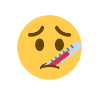 Aufenthalt auf der TennisanlageDas Betreten und Verlassen des Platzes erfolgt auf direktem Weg!Begrüßungsrituale sind zu vermeiden.
Eine Erfassung der Aufenthaltszeiten aller auf der Anlage anwesenden Personen ist notwendig. Dazu den Namen und die Uhrzeit in die ausgehängte Liste eintragen. 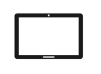 Kein Aufenthalt auf der Tennisanlage außerhalb des Spielens und keine Gruppenbildung!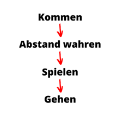 Kommen – Abstand wahren – Spielen – gehen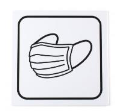 Auf der Anlage ist auf dem Weg zum Tennisplatz ein Mundschutz zu tragen.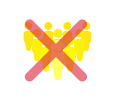 Keine Zuschauer/innen erlaubt!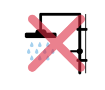 Umkleideräume und Duschen sind gesperrt!
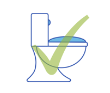 Toilettengang (Einzelnutzung) ist erlaubt!Halten Sie den nötigen Abstand zu anderen Spieler/innen auf der gesamten Tennisanlage und vor allen auf dem Tennisplatz.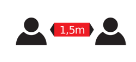 Die Hygienevorschriften des Robert-Koch-Instituts insbesondere zum richtigen Husten, Niesen und Händewaschen sind zu beachtenDas eigentliche Tennis-Spiel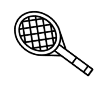 Nur Einzelspiele sind erlaubt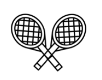 Doppelspiele verboten
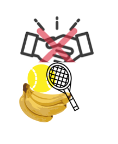 Kein Shakehand!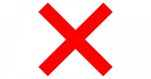 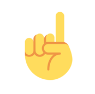 Sanktionen sind dem Vorstand auf Grund der Interessen des Vereins bei Verstoß vorbehalten (z.B. temporäre Spielsperre, Vereinsausschluss)Wir wünschen viel Spaß auf der Tennisanlage und bitten nochmals um uneingeschränkte Beachtung unserer momentanen PlatzordnungDie Abteilungsleitung Tennis